DEPARTMENT OF TRANSPORTATION AND DEVELOPMENTINTRADEPARTMENTAL CORRESPONDENCEREFERRED TO______________________________________________________________________________         REFERRED FOR ACTION          ANSWER FOR MY SIGNATURE          FOR FILE          FOR YOUR INFORMATION          FOR SIGNATURE          RETURN TO ME          PLEASE SEE ME           PLEASE TELEPHONE ME          FOR APPROVAL           PLEASE ADVISE ME____  _______________________BY ________  DATE _____________BY ________  DATE _____________BY ________  DATE _____________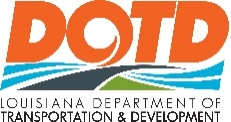 September 18, 2023Telephone NumberContract No.:  ???State Project No.: ???Project Name: ???Parish/District: ???Consultant: ???Purchase Order No(s).: ???MEMORANDUM TO:	Paulette Territo				Consultant Contracts Services AdministratorFROM:	Project Manager SUBJECT: 	NOTICE OF COMPLETION (Project Specific Contracts)The terms of the contract to provide engineering services for the above captioned project, as set forth in the contract between the Department of Transportation and Development and Consultant’s name have been fulfilled. Final invoices have been submitted for payment.  Therefore, the contract may be closed.ALL PHASES OF SERVICES UNDER THIS CONTRACT ARE COMPLETE.THE COMPLETED CONSULTANT PAST PERFORMANCE EVALUATION (CPPE) MUST BE ATTACHED.  With this notice, we are requesting the Audit Section to perform an audit on this contract.Email directly to DOTDCCSCloseouts@la.govAttachment:	CPPEc:	